Once open, search for “WapellaCC”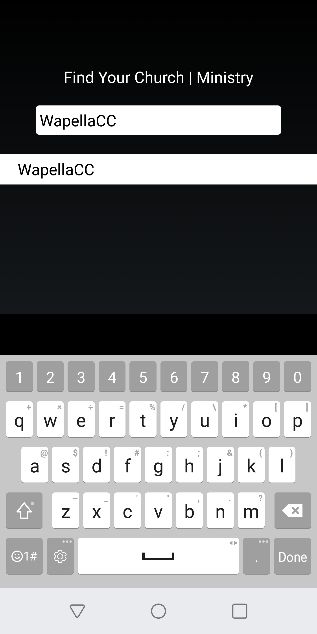 Select ‘WapellaCC’ and click ‘Save’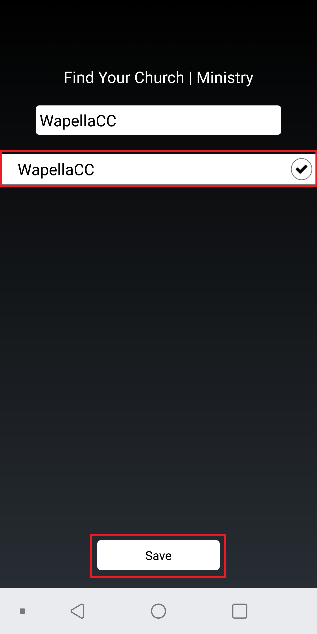 Select ‘My Ministry’ when pop up comes.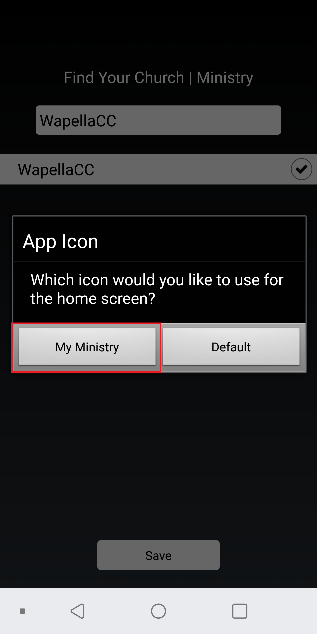 Once complete select 3 lines in top right to access menu.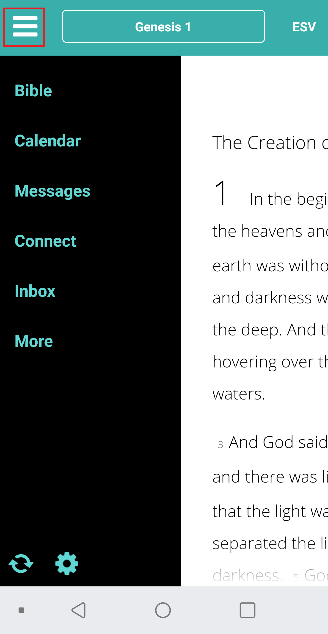 Once complete app will look like below.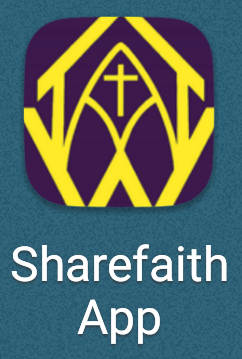 